SHOWCASING OUR COMMUNITY
312 Main Street, Palmerston North | PO Box 132, Palmerston North 
06 351 4409 | venuehire@globetheatre.co.nz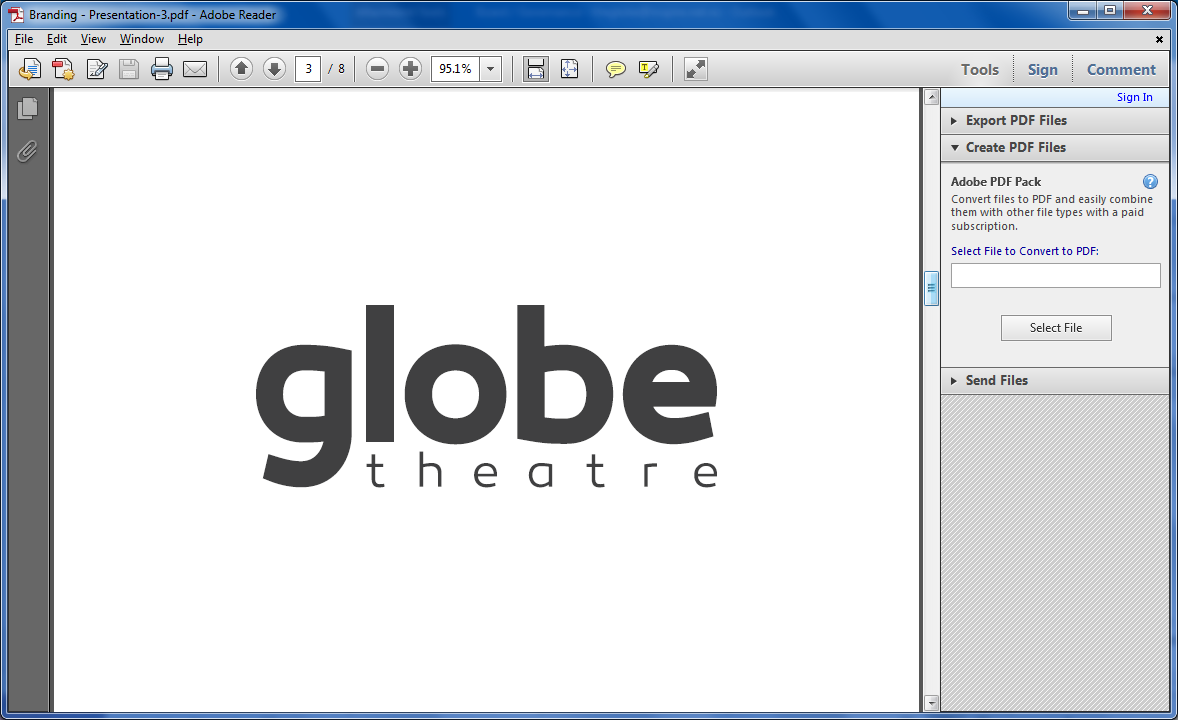 VENUE HIRE ENQUIRY 2016Thank you for your venue hire enquiry. Please email this form to theglobe@inspire.net.nz and we will arrange a quote and hire agreement, including terms & conditions. Your hire is not confirmed until you have accepted the quote and signed the hire agreement.1. EVENT NAME2. EVENT DATE(S)3. Event Type
(Type YES/NO, where relevant)Live performance3. Event Type
(Type YES/NO, where relevant)Conference/meeting3. Event Type
(Type YES/NO, where relevant)Presentation3. Event Type
(Type YES/NO, where relevant)Exhibition3. Event Type
(Type YES/NO, where relevant)Display3. Event Type
(Type YES/NO, where relevant)Film screening3. Event Type
(Type YES/NO, where relevant)Other (specify)4. AdmissionTicketed (Globe box office)
(includes discount on venue hire charge)4. AdmissionTicketed (own arrangement)4. AdmissionNon-ticketed (free to public)4. AdmissionNon-ticketed (invite-only/closed)5. Event participationNumber of performers/presenters5. Event participationAudience size6. Contact detailsOrganisation/Company6. Contact detailsAddress6. Contact detailsPostcode	6. Contact detailsContact Name6. Contact detailsPosition6. Contact detailsPhone (Day/Evening)6. Contact detailsMobile6. Contact detailsEmail7. Venue needsAreas required for hire 
(Type YES/NO, where relevant)Globe 1 (200 seats)7. Venue needsAreas required for hire 
(Type YES/NO, where relevant)Globe 2 (100 seats)7. Venue needsAreas required for hire 
(Type YES/NO, where relevant)Foyer7. Venue needsAreas required for hire 
(Type YES/NO, where relevant)Café/Lounge7. Venue needsAreas required for hire 
(Type YES/NO, where relevant)Rehearsal room7. Venue needsAreas required for hire 
(Type YES/NO, where relevant)Other (specify)8. Hire periodState date and time(s) (approx.)Arrive/pack-in8. Hire periodState date and time(s) (approx.)Rehearsal/usage8. Hire periodState date and time(s) (approx.)Performance begins8. Hire periodState date and time(s) (approx.)Interval8. Hire periodState date and time(s) (approx.)Performance ends8. Hire periodState date and time(s) (approx.)Pack-out/exit by9. Services required(Type YES/NO, where relevant)PersonnelPersonnel9. Services required(Type YES/NO, where relevant)Globe house manager/building warden 
(if hire is outside 10am-4pm period): $35/hr9. Services required(Type YES/NO, where relevant)Own house manager/building warden 
with H&S responsibilities9. Services required(Type YES/NO, where relevant)Bar (run by MTI) pre-show and interval (FREE)9. Services required(Type YES/NO, where relevant)Bar (run by MTI) post-show ($100 deposit required)9. Services required(Type YES/NO, where relevant)Light/soundLight/sound9. Services required(Type YES/NO, where relevant)Basic rig9. Services required(Type YES/NO, where relevant)Technician required ($25/hr)9. Services required(Type YES/NO, where relevant)Own technician9. Services required(Type YES/NO, where relevant)EquipmentEquipment9. Services required(Type YES/NO, where relevant)Microphone/s (3) (FREE)9. Services required(Type YES/NO, where relevant)Microphone stands (3) (FREE)9. Services required(Type YES/NO, where relevant)Table(s)(FREE)9. Services required(Type YES/NO, where relevant)Chairs (FREE)9. Services required(Type YES/NO, where relevant)Noticeboards (FREE)9. Services required(Type YES/NO, where relevant)Projector/screen (Costs apply)9. Services required(Type YES/NO, where relevant)Piano (Steinway grand, available 
in Globe 1 only) (costs apply)9. Services required(Type YES/NO, where relevant)Piano (upright) (FREE unless tuning required)9. Services required(Type YES/NO, where relevant)Lectern (FREE)9. Services required(Type YES/NO, where relevant)Other (specify)10. Past hiresIs this the first time you are hiring space at the Globe Theatre?11. Anything else?Please add any other information about your hire which is not covered above.